Cuma Hutbesi, 21.03.2014Selamlaşmak, rahmeti yaymaktırوَإِذَا جَاءَكَ الَّذِينَ يُؤْمِنُونَ بِآيَاتِنَا فَقُلْ سَلَامٌ عَلَيْكُمْMuhterem Müminler!Hutbemiz, selamlaşmak hakkında olacaktır. Okuduğumuz âyet-i kerîmede Allah Teâlâ, Peygamberimiz’e şöyle demesini emretmektedir: “Ayetlerimize inananlar sana geldiğinde onlara de ki: Sizin üzerinize selam olsun!” Her ne kadar bu ayet, İslam’a inananların kurtuluşa çıkacaklarını müjdeleyen bir ayet olsa da, aynı zamanda Müslümanların birbirleri ile karşılaştıklarında yapmaları gereken ilk eylemin ne olması gerektiğini de ortaya koymaktadır.Değerli Kardeşlerim!Selam, aynı zamanda Allah’ın isimlerindendir. Müslümanlar birbirlerine “es-selâmu aleyküm” dediklerinde, aslen “Allah’ın selamı üzerine olsun, ayıplardan, afetlerden salim ol, emniyet ve selamette ol.” demiş olurlar. Yani selamlaşma karşılıklı bir dualaşmadır. Müminler birbirleriyle karşılaştıklarında ve birbirlerinden ayrıldıklarında bu duayı yaparlar. Bildiğimiz üzere selam vermek sünnet, almak ise farzdır. Peygamber Efendimiz (s.a.v.)’e “İki adam karşılaşıyorlar. Bunlardan hangisi önce selam verecektir?” diye sorulduğunda, “O iki adamdan Allah’a en yakın olanı.” diye buyurur. Benzer bir hadîs-i şerifte “Allah’a en makbul insan, karşılaşmada selama önce davranandır.” buyurulur. Bu hadisler, bir kardeşlerimizle karşılaştığımızda selam verenin ilki olmak için âdeta yarışmamız gerektiğine işaret eder.Değerli Kardeşlerim!Selamlaşmak, Allah indinde derecemizin yükselmesine ve bir sünneti eda ederek sevap kazanmamıza vesile olan bir duadır ve müminler arasındaki muhabbeti artırır.  Peygamber Efendimiz (s.a.v.) şöyle buyurur: “Siz iman etmedikçe cennete giremezsiniz, birbirinizi sevmedikçe de iman etmiş olamazsınız. Yaptığınız takdirde sizin birbirinizi seveceğiniz bir şeyi söyleyeyim mi? Aranızda selamı yayınız.” Modern dünyanın insanı, birbirinden belki uzaklaşıyor olabilir; insanlar arası ilişkiler, bilhassa birbirini tanımayan insanlar arasında selam vermek önemsenmiyor olabilir. Ama bir Müslümanın selamı önemsememe gibi bir tutumu olamaz. Çünkü zikrettiğimiz bu hadis bizlere selamın cennete vesile olabilecek davranışlardan biri olduğunu gösteriyor. Efendimiz’e, İslam’ın hangi ameli daha hayırlıdır diye sorulduğunda “Yemek yedirmen, tanıdığına ve tanımadığın herkese selam vermendir.” diye buyuruyor.Efendimiz’in selamlaşmakla ilgili sözlerini göz önünde bulundurursak, selamı yaymanın büyük bir proje hâline gelmesi gerektiğini ifade edebiliriz. Çünkü selam, sadece bir “merhaba”dan ibaret değildir. Selam, bir hayır duası, “Benim zihnimden, dilimden ve elimden sana zarar gelmez.” diye söz vermedir. Bu yüzdendir ki, selam sadece bir söz söyleme değil, bir duruş sergilemedir. Muhterem Müslümanlar! Tabi, bazen selamımız alınmayabiliyor. Bu durumun bizi yine de selam vermekten alıkoymaması gerekir. Asr-ı saadetten örnek verecek olursak: Sahabeden biri başka birini Ebû Zer’e şikâyet eder ve “Ben Abdurrahman bin Ümmü’l-Hakem’e tesadüf ettim ve ona selam verdim ama o bana hiç bir şeyle mukabele etmedi (karşılık vermedi).” der. Bunun üzerine Ebû Zer şöyle cevap verir: “Ey kardeşimin oğlu, bundan senin aleyhine ne olur? Senin selamını, onun sağında bulunan ve ondan daha hayırlı olan melek aldı.” Selamı yaymak, yaygınlaştırmak, 1400 senedir süren bir kardeşlik  projesinin adıdır. Her birimiz bu projeyi sürdürmeye devam ederek aramızdaki muhabbeti pekiştirebiliriz. Biliyoruz ki, birbirimizi sevindirerek Allah’ın rızasına nail olabiliriz. Allah’ın sonsuz selamı, rahmeti ve bereketi bizim, hanelerimizin ve ümmet-i Muhammed’in üzerine olsun!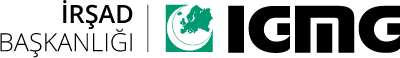 Sermon du Vendredi, 21.03.2014Se saluer, c’est répandre la miséricordeوَإِذَا جَاءَكَ الَّذِينَ يُؤْمِنُونَ بِآيَاتِنَا فَقُلْ سَلَامٌ عَلَيْكُمْChers Musulmans !Notre sermon d’aujourd'hui sera sur le salut en islam.
Dans le verset que nous avons lu précédemment, Allah -Le Majestueux- ordonne au Prophète -Paix et Bénédiction sur lui- de dire ceci : « Et lorsque viennent vers toi ceux qui croient à nos versets (le Coran), dis : « Que la paix soit sur vous ! ». En même tant que la bonne nouvelle du salut que contient ce verset pour les croyants, on apprend également la première chose à faire lorsque les musulmans se rencontrent.Mes Chers Frères ! Le mot Salam est également un des noms de notre seigneur. Lorsqu’un musulman dit à un autre « As-salamou aleykoum », il lui dit en fait : « Qu’Allah te protège des défauts et des malheurs, que tu sois en sureté et en paix ». Donc, ce salut est une prière réciproque. Les musulmans font cette invocation lors de chaque rencontre et séparation. Comme nous le savons, saluer quelqu’un est une sounna, tandis que répondre à ce salut est fardh, c’est-à-dire obligatoire. Il a été demandé au prophète –SAS- « Qui de deux personnes qui se rencontrent doit saluer l’autre en premier ? ». Il répondit : « Celui des deux qui est le plus proche d’Allah -Le Très Haut- ». Dans un hadith semblable Il dit : « La personne la plus admissible auprès d’Allah est celle qui passe le salue en premier lors d’une rencontre ». Ces hadiths nous montrent que nous devons rivaliser afin d’être le premier à saluer nos frères quand nous les croisons.Chers Frères !Le salut, est un moyen d’élever notre degré auprès d’Allah -Le Tout-Puissant-, et d’accomplir une bonne action par le fait d’appliquer une sounna. Cela permet également d’augmenter l’amitié entre les musulmans. Le Prophète –SAS- a dit « Vous n’entrerez pas au Paradis tant que vous ne croirez pas, et vous ne croirez véritablement que lorsque vous vous aimerez les uns les autres. Voudriez-vous que je vous indique ce qui vous fera aimer les uns les autres ? Propagez le salut entre vous ». Les personnes du monde moderne peuvent parfois s’éloigner les uns des autres. Ils négligent le salut dans leurs relations avec les autres, et particulièrement avec ceux qu’ils ne connaissent pas. Mais en aucun cas, un musulman ne peut ignorer le salut, car le hadith que nous venons de citer nous montre que c’est l’un des comportements qui peut nous ouvrir les portes du paradis. Un jour, un homme demanda au Messager d’Allah -SAS- « Dans l’islam, quelle est la meilleure des actions à accomplir ? » Et le Prophète –SAS- répondit, « C’est de donner à manger et d’adresser le Salam à ceux que tu connais comme à ceux que tu ne connais pas ».En considérant ces paroles du Messager d’Allah, on peut dire que le fait de répandre le Salam doit être un de nos grands projets. En effet, le Salam, n’est pas qu’un simple salut. C’est une prière et une invocation de bonté. Le Salam, c’est promettre de ne pas nuire à la personne, ni par la pensée, ni par la langue et ni par les mains. Voilà ce qui fait que le Salam n’est pas une simple parole, mais une prise de position.Chers Musulmans !Parfois il se peut que notre salut reste sans réponse. Mais cette situation ne doit pas nous empêcher de saluer. Voici un exemple de l’époque des compagnons : une personne vint se plaindre auprès d’Abou Zar -RA- et lui dit : « J’ai rencontré Abdourrahaman bin Oummou’l-Hakem et je l’ais salué, mais il ne m’a pas répondu ». Abou Zar -RA- lui répondit : « O fils de mon frère, qu’est-ce que cela te fait perdre ?  Ton salue a été pris par l’ange qui se trouve à sa droite et qui est bien plus bénéfique que lui ».Propager le salam, le diffuser, c’est le nom d’un projet de fraternité qui dure depuis 1400 ans. Nous avons la possibilité de renforcer nos liens en préservant ce projet. Et nous savons qu’en renforçant nos liens, nous pourrons espérer qu’Allah soit satisfait de nous. Que la paix infinie d'Allah, sa miséricorde, ainsi que sa bénédiction soient sur nous, nos familles et sur la communauté de notre prophète Mouhammed -SAS-.